Wellness Self-Coaching Exploration Worksheet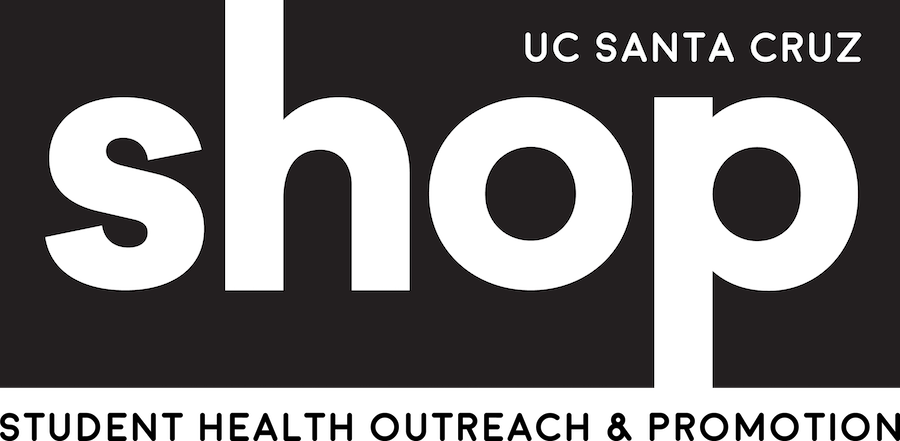 Select a focus area by considering:In which 2-3 areas do you feel the most motivated to make a change?How would it impact your life to make a change in each of these areas?How ready are you to make a change in each of these areas?How confident are you that you can make a change in each of these areas?Based on these questions, which area is emerging as the most compelling area to focus on?Select the most accurate answer in both columns for each statement.How true is this for you currently?How true is this for you currently?How true is this for you currently?How motivated are you to make a change in this area?How motivated are you to make a change in this area?How motivated are you to make a change in this area?Select the most accurate answer in both columns for each statement.oftensometimesrarelyhighlysomewhatslightly1. I eat regularly, not skipping meals.2. I eat when I feel moderately hungry.3. I stop eating when I feel comfortably full.4. I feel nourished by the food I eat.5. I am aware of and respond to messages from my body about its need for movement.6. I make time in my schedule for enjoyable movement practices without feeling guilt.7. I go to bed when I feel tired at night.8. I recognize when I am feeling stressed and take steps to manage my stress.9. I take regular breaks from studying and work without feeling guilt.10. I use relaxation techniques as needed.11. I seek support when I am struggling (emotionally, academically, physically, etc.).12. I get as much social time as I need.13. I connect with people who support, energize and inspire me.14. I get as much physical contact as I need.15. I am mindful of how my intake of caffeine, alcohol and other drugs affect my well-being.16. I get fresh air and time in nature each day.17. I schedule time for the things that are most important to me.18. I make conscious choices about my actions based on my personal values.